DOSSIER DE DEMANDE DE SUBVENTION DE FONCTIONNEMENT 2022ENSEIGNEMENTS ARTISTIQUESECOLES DE MUSIQUE, DE DANSE ET DE THÉÂTRE À RAYONNEMENT TERRITORIAL Dossier à retourner avant le mardi 1er février 2022*Commune (siège social) :      Canton :      Intercommunalité :      I  RENSEIGNEMENTS ADMINISTRATIFSEntité bénéficiaire*Demandeur :      *Nom de l’équipement à subventionner :      Raison sociale*Siège social (adresse) :      *Adresse postale (préciser le nom du destinataire) :      *Siret : *RNA si association : Email :	        				Téléphone :      Site web :      Représentant légal (Président ou Maire)*Civilité  *NOM : *Prénom : Email :                         Téléphone : Personne en charge du dossier à contacter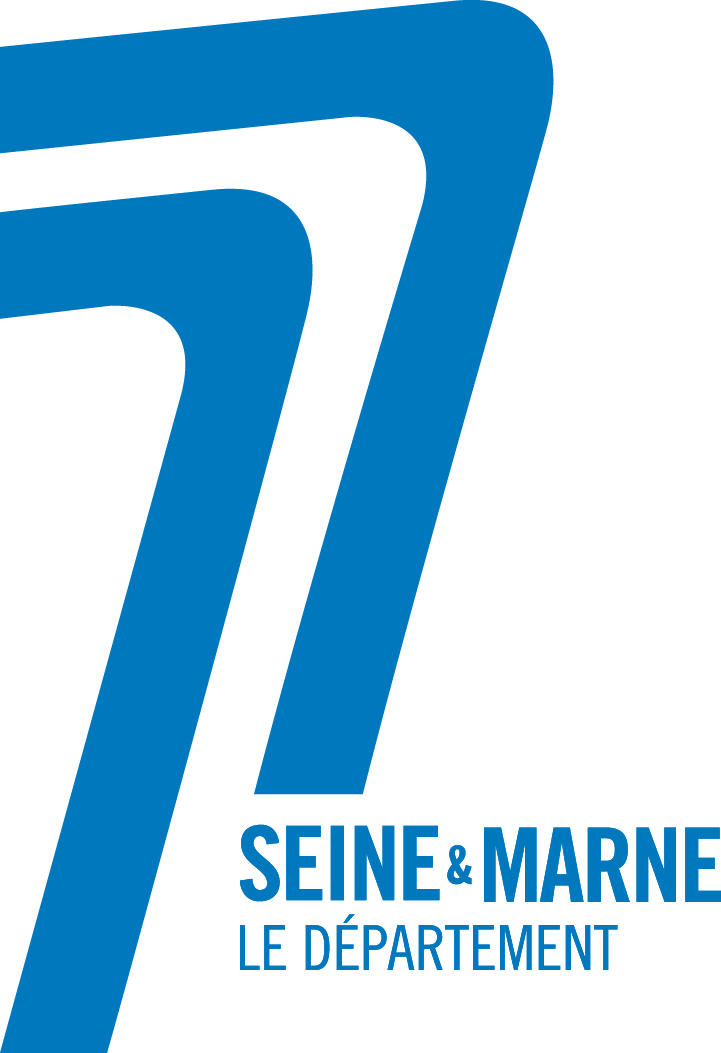 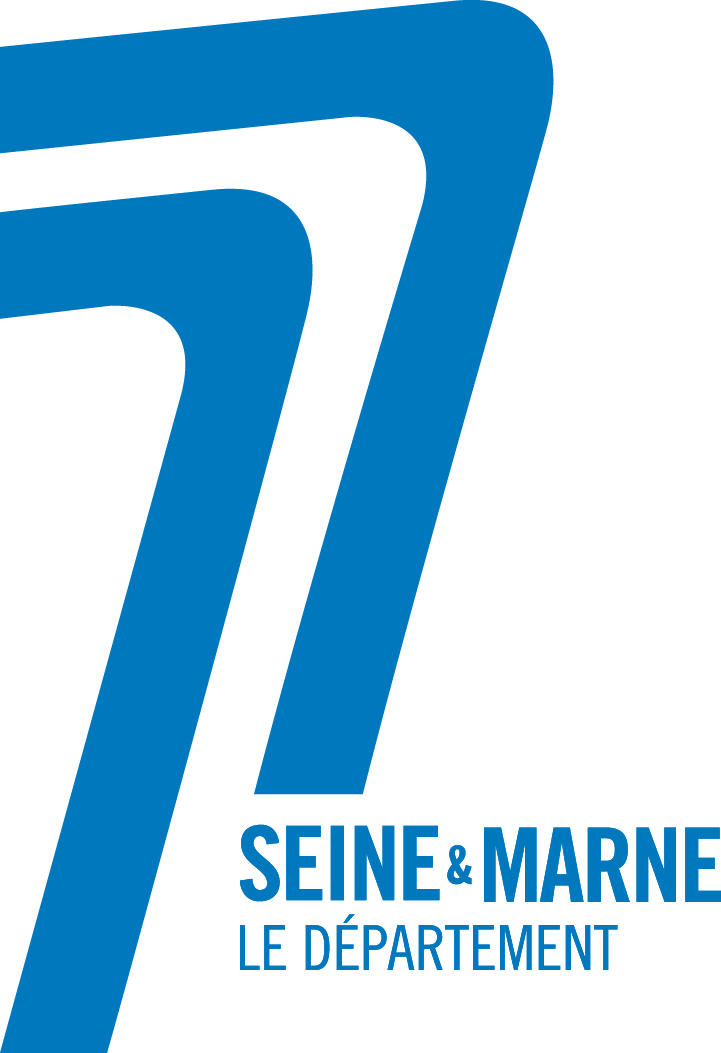 *Civilité  *NOM :  *Prénom : *Adresse : *Fonction : *Email : 	*Téléphone : Éléments budgétaires*Subvention attendue du Département :	 	                     €*Champs obligatoiresII  INFORMATIONS SUR LA STRUCTUREII. 1 ÉquipementForme juridique   Association loi 1901	   Collectivité locale ou groupement	   SARL, EURL,…   Autre (préciser) : Votre structure est-elle adaptée en terme d’accessibilité des personnes handicapées :   Oui 	    Non  Date de création de la structure : Agrément par l’Etat : 	 CRC    	 CRI     	 CRDLa structure est-elle affiliée à l’une des organisations suivantes :Fédération musicale (préciser) : Autre (préciser) : La structure dispose-t-elle de la licence d’entrepreneur de spectacle?	Oui 	    Non  Votre structure a-t-elle adopté une politique tarifaire ? 	Oui 	    Non  Si oui, quels en sont les axes ?Nom du directeur : Equivalent temps plein (%) et qualification : Lieu d’activité (adresse) : ! CRITÈRE DE RECEVABILITÉ JUSTIFIANT L’OCTROI D'UNE SUBVENTION DEPARTEMENTALEVolet 1 : La structure dispose-t-elle d’un poste de coordination territoriale de la politique des enseignements artistiques agissant pour la mise en œuvre du volet intercommunal du projet d’établissement ?Oui 	    Non  Description des missions du poste concerné :Année de création du poste :    Coût total du poste :         II. 2  Les enseignants (2021/2022)Effectif total d’enseignants :  =  ETP (équivalent temps plein) Dont       professeurs et       assistantsEffectif total hors enseignants (direction, administration, régie… uniquement dévolus à l’école) :       =      ETP (équivalent temps plein) Nombre de titulaires/CDI :  	Nombre de contractuels/vacataires/CDD : Nombre d’intervenants rattachés à la structure (DUMI,…) : Nombre d’intervenants extérieurs : Dans quel cadre ? 	 Stage 	 Projet pédagogique 		 Artiste en résidence  Modèles/accompagnement musical	      Classe de maître 	 	 Jury  Autre (préciser) : Sous quel statut ?  Intermittent  Travailleur indépendant CDD(U)/vacataire  Salarié d’une autre école/association  Bénévole  Autre (préciser) : Nombre d’enseignants employés dans d’autres écoles :De Seine-et-Marne : Hors Seine-et-Marne : II. 3  Les élèves (2021/2022)Provenance du public :      % Communale	     % Intercommunale 	      % Départementale	      % Régionale      % Nationale	     % InternationaleII. 4 Actions en direction des publics cibles du Département (2021/2022)! CRITÈRE DE RECEVABILITÉ JUSTIFIANT L’OCTROI D'UNE SUBVENTION DEPARTEMENTALEVolet 2 : Développement de la sensibilisation à la musique, à la danse et au théâtre en direction des publics prioritaires du Département (collégiens, publics empêchés* et éloignés*,seniors).*Publics empêchés : par convention, on appelle "publics empêchés", les personnes privées d’un service du fait d’un handicap ou d’une impossibilité de se déplacer (personnes hospitalisées, détenues,…).*Publics éloignés : par convention, on nomme "publics éloignés" les personnes privées d’une offre culturelle pour un motif géographique, socio-culturel, économique,… Interventions dans les collègesSi l’espace est insuffisant, merci de joindre au dossier un document comportant les informations demandées ci-dessous.* Exemple : classe à horaires aménagésActions en faveur des « publics éloignés* » ou des « publics empêchés* » ou sur le temps des vacancesSi l’espace est insuffisant, merci de joindre au dossier un document comportant les informations demandées ci-dessous.Autres interventionsTableaux récapitulatifs 2021/2022III  LES ENSEIGNEMENTS 2021/2022III. 1 MusiquePour chaque discipline, indiquez le nombre total d’heures enseignées par semaine et le nombre total d’élèves dans la discipline. Si l’espace est insuffisant, merci de joindre au dossier un document comportant les informations demandées ci-dessous.Votre structure propose-t-elle des instruments aux élèves ?  Prêt (gratuité) 	 Location :   € / an 	  ReventeIII. 2 ThéâtrePour chaque discipline, indiquez le nombre total d’heures enseignées par semaine et le nombre total d’élèves dans la discipline.III. 3 DansePour chaque discipline, indiquez le nombre total d’heures enseignées par semaine et le nombre total d’élèves dans la disciplineVotre structure est-elle conforme à la réglementation technique, d'hygiène et de sécurité (articles R462-1 à R462-9, R362-1 et R362-2 du code de l'éducation) notamment en matière de conformité des sols ? Oui  	     Non  ! CRITÈRE DE RECEVABILITÉ JUSTIFIANT L’OCTROI D'UNE SUBVENTION DEPARTEMENTALEVolet 3 : Votre établissement a-t-il créé une offre disciplinaire nouvelle en 2021/2022 ? (théâtre, danse, art du cirque,…)Oui     Non  Description de l’offre :Date de création : Coût total du ou des postes :       III.4  Les pratiques collectivesEst-il proposé en plus de l’enseignement d’instruments, des ateliers de pratique collective ? :  Oui 	 NonSi oui, indiquer pour chaque atelier :• Organisez-vous des stages de formation ? :    Oui 	    NonNombre total de participants :        Dont extérieurs à l’école :      Sur quels thèmes ? 	  Approfondissement 	  Initiation 		  Nouvelle discipline   Partenariat, échange  	  Autre (préciser) : ! CRITÈRES DE RECEVABILITÉ JUSTIFIANT L’OCTROI D'UNE SUBVENTION DEPARTEMENTALEVolet 4 : Développement de la ressource, d’actions et de formation en direction des praticiens amateurs du territoireSi l’espace est insuffisant, merci de joindre au dossier un document comportant les informations demandées ci-dessous.Volet 5 : Participation à l’animation de la vie locale Si l’espace est insuffisant, merci de joindre au dossier un document comportant les informations demandées ci-dessous.V  BUDGET GLOBALSituation financière (à compléter impérativement)Le Trésorier (NOM et signature)VI  ATTESTATION SUR L’HONNEURJe soussigné(e), (nom, prénom)  représentant légal de l’association (nom)- Déclare que la structure est en règle au regard de l’ensemble des déclarations sociales et fiscales ainsi que des cotisations et paiements y afférents ;- Déclare que la structure est en conformité avec la législation de l’accueil du public ;- Certifie exactes les informations du présent dossier ;VII  PIÈCES À JOINDRE AU DOSSIER• Rapport du commissaire sur les comptes du dernier exercice clos ;• Rapport d’activités et analyse de la dernière saison ;• Bilan, compte de résultat et annexes certifiés conformes du dernier exercice clos ;• C.V. de la direction artistique;• Procès-verbal de l’Assemblée Générale Ordinaire ayant statué sur les comptes du dernier exercice clos ;• Documents de communication de la saison.Certificat administratifJe soussigné Maire de la commune de ou Président du groupement de communes de certifie avoir attribué à l’association une subvention d’un montant de : €  pour 2020		 € pour 2021oucertifie avoir consacré un budget pour  (nom de l’équipement) d’un montant de :€ pour 2020		€ pour 2021Le représentant légalCachet – Nom – SignatureAGRAFER ICI OBLIGATOIREMENTUN RELEVÉ D’IDENTITÉ BANCAIRE OU POSTAL AVEC IBANA l’exclusion de tout autre documentÀ  le Le Représentant légal,Nom   –signature et cachet de la structure1°) Le bénéficiaire s’engage à apposer, en bonne place et d’une manière visible, le logo du Conseil départemental ou à défaut la mention suivante : « projets et/ou activités soutenus par le Conseil départemental de Seine-et-Marne » sur l’ensemble des documents d’information (courriers, tracts, affiches, plaquettes d’information, dossiers de presse,…) relatifs à ce partenariat. Un exemplaire de chaque support sera communiqué au Département.2°) Le bénéficiaire s’engage à utiliser la subvention pour les activités mentionnées au présent dossier.En cas de non-respect des clauses 1 et 2, le Département se réserve le droit de demander au bénéficiaire le reversement de toutes subventions perçues.N.B. Le présent imprimé, dûment rempli et signé, devra être retourné à l’adresse suivante :Département de Seine-et-MarneDirection des Affaires culturellesService Administratif et FinancierHôtel du DépartementCS 5037777010 MELUN CEDEXContact et renseignements : Micheline ROBCISTéléphone : 01 64 87 37 67E-mail : micheline.robcis@departement77.frRéférent Service Administratif et Financier* : Laurence BARDOUTéléphone : 01 64 14 60 40E-mail : laurence.bardou@departement77.fr*Le Service Administratif et Financier est le premier point d’entrée pour le pointage des pièces administratives et comptables, la Sous-Direction en charge de l’Accompagnementet du développement Culturel des Territoires est le service instructeur de l’aide départementale correspondante.Nombre d’élèvesMusiqueDanseThéâtreTotal inscrits en septembre 2020Total inscrits en septembre 2021Nombre d’élèves par niveauMusiqueDanseThéâtreEveil/InitiationCycle I/DébutantCycle II/IntermédiaireCycle III/AvancéParcours personnalisé jeuneParcours personnalisé adulteClasse d’âgesMusiqueDanseThéâtre0-6 ans7-12  ans13-17 ans18-25  ans26-59 ans60 ans et plusStructure bénéficiaireDescription de l’interventionPublic visé et nombrede personnes concernéesIntervenant ouautre prestataire* Dispositif national ou académiqueDate /périodeVolume horaire et fréquenceCoût                                                                                                                                                                                                                                                                                    TOTAL                                                                                                                                                                                                                                                                                     TOTAL                                                                                                                                                                                                                                                                                     TOTAL                                                                                                                                                                                                                                                                                     TOTAL                                                                                                                                                                                                                                                                                     TOTAL                                                                                                                                                                                                                                                                                     TOTAL Structure bénéficiaire Description de l’interventionPublic visé et nombre de personnes concernéesIntervenant ou autre prestataireDate /périodeSur le temps des vacances ? (oui/non)Volume horaire et fréquenceCoût                                                                                                                                                                                                                                                                           TOTAL                                                                                                                                                                                                                                                                            TOTAL                                                                                                                                                                                                                                                                            TOTAL                                                                                                                                                                                                                                                                            TOTAL                                                                                                                                                                                                                                                                            TOTAL                                                                                                                                                                                                                                                                            TOTAL Structure bénéficiaire Description de l’interventionPublic visé et nombre de personnes concernéesIntervenant ou autre prestataireDate /périodeSur le temps des vacances ? (oui/non)Volume horaire et fréquenceCoût                                                                                                                                                                                                                                                                           TOTAL                                                                                                                                                                                                                                                                            TOTAL                                                                                                                                                                                                                                                                            TOTAL                                                                                                                                                                                                                                                                            TOTAL                                                                                                                                                                                                                                                                            TOTAL                                                                                                                                                                                                                                                                            TOTAL Nombre d’actionsDont nombre pendant le temps des vacancesNombre d’heuresActions en direction des collégiensAction en direction des publics empêchés *Action en direction des publics éloignés*Action en direction des amateursAction en direction des Seniors (+ 65 ans)AutresTOTAL20212022Nombre de collèges touchésNombre de partenariats avec des maisons départementales des solidaritésNombre de partenariats avec des maisons de retraite, des établissements de santéNombre de partenariats avec les établissements d’enseignements artistiquesNombre de partenariats avec des structures culturellesAutres TOTALNombre d’heures d’enseignement par semaineNombre total d’enseignantsNombre total d’élèvesDisciplineNom du professeurDiplômeCoursCoursCycleCycleCycleDisciplineNom du professeurDiplômeVolumehoraireNombred’élèves123Nombre d’heures d’enseignement par semaineNombre total d’enseignantsNombre total d’élèvesDisciplineNom du professeurDiplômeCoursCoursCycleCycleCycleDisciplineNom du professeurDiplômeVolumehoraireNombred’élèves123Nombre d’heures d’enseignement par semaineNombre total d’enseignantsNombre total d’élèvesDisciplineNom du professeurDiplômeCoursCoursCycleCycleCycleDisciplineNom du professeurDiplômeVolumehoraireNombred’élèves123Intitulé de l’atelierType de formationNombre d’heureshebdomadairesFormation du responsableIntervenant (qualification)Structure partenaire/publicDescription de l’interventionNombre d’heures et fréquenceNombre de personnesCoût de l’intervention                                                                                                                                                                                                                                                    TOTAL                                                                                                                                                                                                                                                    TOTAL                                                                                                                                                                                                                                                    TOTAL                                                                                                                                                                                                                                                    TOTAL                                                                                                                                                                                                                                                    TOTALNom de la manifestation et 
type de manifestation (audition, concert…)DateLieuNombre d’élèves concernés participantAutres intervenants participantPublic (autre que les familles des élèves)Coût de l’interventionTOTALTOTALTOTALTOTALTOTALRéalisé 2021Réalisé 2021Prévisionnel 2022Prévisionnel 2022ProduitsChargesProduitsChargesDÉFICIT ANTÉRIEURCHARGESMasse salariale personnelPermanentVacationFormationRenfortsTOTAL   FonctionnementFluides (entretien, chauffage, éclairage, loyer ...)AssurancesEnvois postaux/téléphoneFourniture petit équipementAlimentationAdhésions fédérationsPrestation de serviceAchat partitionsAchat instrumentTOTAL CommunicationImprimerie : tracts, affichesBilletterieTOTAL Déplacements                                                                                    TOTAL Taxes diversSacem, parafiscaleProvision sur chargesAutres (préciser)      TOTAL CHARGESMasse salariale personnelPermanentVacationFormationRenfortsTOTAL   FonctionnementFluides (entretien, chauffage, éclairage, loyer ...)AssurancesEnvois postaux/téléphoneFourniture petit équipementAlimentationAdhésions fédérationsPrestation de serviceAchat partitionsAchat instrumentTOTAL CommunicationImprimerie : tracts, affichesBilletterieTOTAL Déplacements                                                                                    TOTAL Taxes diversSacem, parafiscaleProvision sur chargesAutres (préciser)      TOTAL Total chargesBÉNÉFICE ANTÉRIEURPRODUITSRessources propresCotisations/adhésionVente concerts)BilletterieVente annexe (boissons ...)Autres (préciser)     Placements (capital + intérêts)TOTAL Financements publics*Commune(s)*DépartementTOTAL Total produitsTOUT BUDGET NON ÉQUILIBRÉNE POURRA ÊTRE INSTRUIT PAR LES SERVICESLe budget prévisionnel doit être équilibré en dépenses et en recettesLe budget prévisionnel doit être équilibré en dépenses et en recettes